Drawing Atoms – Bohr Model                                  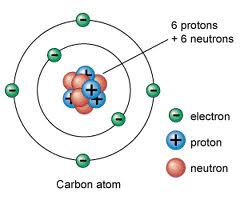 For each drawing:Write the element name and symbolWrite the atomic number and atomic massWrite the number ofProtonsNeutrons (= mass number  – atomic number)ElectronsFollow the rules for drawing Bohr modelsDraw models for these elements:FluorineSodiumSulfurCalciumPhosphorousChlorineArgonAluminumPotassiumMagnesium